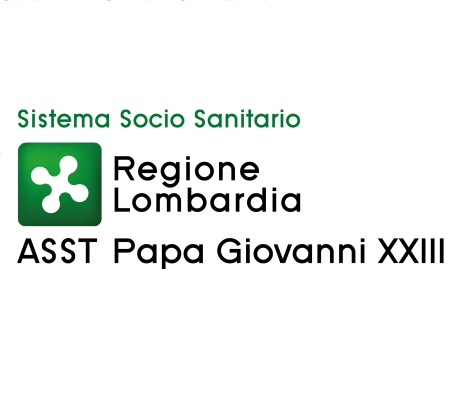 Politiche e gestione delle risorse umaneDirettore Santo RadiciEsito procedura comparativa relativa all’Avviso pubblico di procedura comparativa per l’assegnazione di una borsa di studio della durata di 24 mesi, dell’importo lordo complessivo di Euro 42.000,00=, in qualità di ingegnere, da effettuarsi presso l’UOC Ingegneria clinica.(deliberazione n. 2170 del 6.12.2018)Bergamo, 10 dicembre 2018NominativoTotalesu p. 40Kasswat Cristina25,20Di Lascio Annarita22,15Maffeis Chiara21,00